РЕШЕНИЕДвадцать шестой  сессиичетвертого  созыва«26» мая 2022 г.                               с. Козуль                                 № 26-2О премировании главы Козульскогосельского поселения       На основании Федерального закона от 06.10.2003 года № 131- ЗС «Об  общих принципах организации местного самоуправления в Российской   Федерации,  Устава   муниципальное образование «Козульское сельское поселение» Собрание     депутатов Козульского сельского поселенияРЕШИЛА:    1. Выплатить премию на сумму 7000(семь) тысяч рублей.    2. Решение подлежит публикации на официальном сайте Козульского сельского поселения.    3. Настоящее решение вступает в силу со дня его принятия.Глава  Козульское сельское поселение                                       А.М.Ябыев                       Российская ФедерацияРеспублика Алтай Усть-Канский районСовет депутатов Козульского сельского поселения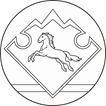      Россия ФедерациязыАлтай РеспубликанынКан-Оозы аймагындагыКозул  jурт jеезенин депутаттарынын Соведи 